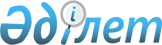 О внесении изменений и дополнения в решение Есильского районного маслихата от 28 декабря 2009 года № 22/2 "О районном бюджете на 2010-2012 годы"
					
			Утративший силу
			
			
		
					Решение Есильского районного Акмолинской области от 13 октября 2010 года № 30/5. Зарегистрировано Управлением юстиции Есильского района Акмолинской области 22 октября 2010 года № 1-11-127. Утратило силу - решением Есильского районного маслихата Акмолинской области от 29 марта 2011 года № 36/3

      Сноска. Утратило силу - решением Есильского районного маслихата Акмолинской области от 29.03.2011 № 36/3

      В соответствии с подпунктом 4 пункта 2 статьи 106 Бюджетного кодекса Республики Казахстан от 4 декабря 2008 года, статьи 6 Закона Республики Казахстан «О местном государственном управлении и самоуправлении в Республике Казахстан» от 23 января 2001 года, Есильский районный маслихат РЕШИЛ:



      1.Внести в решение Есильского районного маслихата «О районном бюджете на 2010-2012 годы» от 28 декабря 2009 года № 22/2 (зарегистрировано в Реестре государственной регистрации нормативных правовых актов № 1-11-112, опубликовано 29 января 2010 года в районной газете «Жаңа Есіл»), следующие изменения и дополнение:



      в пункте 1:

      подпункте 1:

      цифры «2083873,8» заменить на цифры «2143834,8»,

      цифры «1552803,8» заменить на цифры «1612764,8»;

      в подпункте 2:

      цифры «2115936,4» заменить на цифры «2175897,4»;



      в пункте 5:

      цифры «348601,8» заменить на цифры «392172,8»,

      цифры «290094,8» заменить на цифры «333665,8»,

      цифры «33828» заменить на цифры «32335»,

      дополнить абзацем следующего содержания:

      45064,0 тысяч тенге на капитальный ремонт котельных города Есиль, в том числе: 35557,0 тысяч тенге – на котельную №1, 9507,0 тысяч тенге – на котельную № 6;



      в пункте 6:

      цифры «369759» заменить на цифры «386149»,

      цифры «263514» заменить на цифры «279904»,

      цифры «36381» заменить на цифры «52771».



      2.Приложение 1 к решению Есильского районного маслихата «О районном бюджете на 2010-2012 годы» от 28 декабря 2009 года № 22/2 (зарегистрировано в Реестре государственной регистрации нормативных правовых актов № 1-11-112, опубликовано 29 января 2010 года в районной газете «Жаңа Есіл»), изложить в новой редакции согласно приложению 1 к настоящему решению.



      3.Настоящее решение вступает в силу со дня государственной регистрации в Управлении юстиции Есильского района Акмолинской области и вводится в действие с 1 января 2010 года.      Председатель сессии

      районного маслихата                        А.Господарь      Секретарь районного

      маслихата                                  С.Кудабаев      СОГЛАСОВАНО      Аким Есильского района                     С.Ерин      Начальник отдела

      экономики и финансов

      Есильского района                          Г.Серикова

Приложение 1 к решению

Есильского районного Маслихата

от 13 октября 2010 г. № 30/5

"О внесении изменений и

дополнения в решение

Есильского районного Маслихата

от 28 декабря 2009 года № 22/2

"О районном бюджете на 2010-2012 годы"

Приложение 1 к решению

Есильского районного Маслихата

от 28 декабря 2009 года № 22/2

"О районном бюджете на 2010-2012 годы"      фыв
					© 2012. РГП на ПХВ «Институт законодательства и правовой информации Республики Казахстан» Министерства юстиции Республики Казахстан
				категориякатегориякатегориякатегорияУтвержден-ный бюджетИзме-нения (+, -)УточненныйбюджетклассклассклассУтвержден-ный бюджетИзме-нения (+, -)УточненныйбюджетподклассподклассУтвержден-ный бюджетИзме-нения (+, -)УточненныйбюджетУтвержден-ный бюджетИзме-нения (+, -)УточненныйбюджетНаименованиеУтвержден-ный бюджетИзме-нения (+, -)Уточненныйбюджет1234567I. ДОХОДЫ2083873,859961,02143834,81Налоговые поступления496471,00496471,01Подоходный налог23102,0023102,02Индивидуальный подоходный налог23102,023102,03Социальный налог287925,00287925,01Социальный налог287925,0287925,04Налоги на собственность162551,00162551,01Налоги на имущество117671,0117671,03Земельный налог25279,025279,04Налог на транспортные средства15596,015596,05Единый земельный налог4005,04005,05Внутренние налоги на товары, работы и услуги16730,0016730,02Акцизы3016,03016,03Поступления за использование природных и других ресурсов8096,08096,04Сборы на ведение предпринимательской и профессиональной деятельности5528,05528,05Фиксированный налог90,090,07Прочие налоги8Обязательные платежи,взимаемые за совершение юридически значимых действий и (или) выдачу документов уполномоченными на то государственными органами или должностными лицами6163,006163,01Государственная пошлина6163,06163,02Неналоговые поступления16347,0016347,01Доходы от государственной собственности1480,001480,01Поступления части чистого дохода государственных предприятий5Доходы от аренды имущества, находящегося в государственной собственности1480,01480,02Поступления от реализации товаров (работ, услуг) государственными учреждениями, финансируемыми из государственного бюджета33,0033,01Поступления от реализации товаров (работ, услуг) государственными учреждениями, финансируемыми из государственного бюджета33,033,03Поступления денег от проведения государственных закупок,организуемых государственными учреждениями,финансируемыми из государственного бюджета1,001,01Поступления денег от проведения государственных закупок,организуемых государственными учреждениями, финансируемыми из государственного бюджета1,01,04Штрафы, пени, санкции, взыскания, налогаемые государственными учреждениями, финансируемыми из государственного бюджета, а также содержащимися и финансируемыми из бюджета (сметы расходов) Национального банка Республики Казахстан14320,0014320,01Штрафы, пеня, санкции, взыскания, налагаемые государственными учреждениями, финансируемыми из государственного бюджета, а также содержащимися и финансируемыми из бюджета (сметы расходов) Национального Банка Республики Казахстан, за исключением поступлений от организаций нефтяного сектора14320,014320,06Прочие неналоговые поступления513,00513,01Прочие неналоговые поступления513,0513,03Поступления от продажи основного капитала18252,0018252,03Продажа земли и нематериальных активов18252,0018252,01Продажа земли18252,018252,04Поступления официальных трансфертов1552803,859961,01612764,82Трансферты из вышестоящих органов государственного управления1552803,859961,01612764,8Трансферты из областного бюджета1552803,859961,01612764,8Функциональная группаФункциональная группаФункциональная группаФункциональная группаСуммаизмененияизмененияУточнен-

ный

бюджетАдминистратор бюджетных

программАдминистратор бюджетных

программАдминистратор бюджетных

программСумма(+)(-)Уточнен-

ный

бюджетПрограммаПрограммаСумма(+)(-)Уточнен-

ный

бюджетII. Затраты2115936,459961,00,02175897,401Государственные услуги общего характера185507,40,00,0185507,4Представительные, исполнительные и другие органы, выполняющие общие функции государственного управления165238,40,00,0165238,4112Аппарат маслихата района (города областного значения)10598,00,00,010598,0001Услуги по обеспечению деятельности маслихата района (города областного значения)10598,010598,0122Аппарат акима района (города областного значения)35356,00,00,035356,0001Услуги по обеспечению деятельности акима района

(города областного значения)35356,035356,0123Аппарат акима района в городе, города районного значения, поселка, аула (села), аульного (сельского) округа119284,40,00,0119284,4001Услуги по обеспечению деятельности акима района в городе, города районного значения, поселка, аула (села), аульного (сельского) округа117669,4117669,4023Материально - техническое оснащение государственных органов1615,01615,0452Отдел финансов района (города областного значения)13931,00,00,013931,0001Услуги по реализации государственной политики в области исполнения и контроля за исполнением бюджета района и управления коммунальной собственностью района (города областного значения)11476,011476,0003Проведение оценки имущества в целях налогообложения284,0284,0004Организация работы по выдаче разовых талонов и обеспечение полноты сбора сумм от реализации разовых талонов2171,02171,0453Отдел экономики и бюджетного планирования района (города областного значения)6338,00,00,06338,0001Услуги по реализации государственной политики в области формирования и развития экономической политики, системы государственного планирования и управления района (города областного значения)6338,06338,002Оборона943,00,00,0943,0122Аппарат акима района (города областного значения)943,00,00,0943,0005Мероприятия в рамках исполнения всеобщей воинской обязанности943,0943,004Образование1219081,50,00,01219081,5Дошкольное воспитание и обучение31628,00,00,031628,0123Аппарат акима района в городе, города районного значения, поселка, аула (села), аульного (сельского) округа31628,00,00,031628,0004Поддержка организаций дошкольного воспитания и обучения31628,031628,0Начальное, основное среднее и общее среднее образование1187453,50,00,01187453,5464Отдел образования района (города областного значения)1187453,50,00,01187453,5001Услуги по реализации государственной политики на местном уровне в области образования 7575,57575,5003Общеобразовательное обучение990657,0990657,0004Информатизация системы образования в государственных учреждениях образования района (города областного значения)2375,02375,0005Приобретение и доставка учебников, учебно-методических комплексов для государственных учреждений образования района (города областного значения)3922,03922,0006Дополнительное образование для детей25316,025316,0011Капитальный, текущий ремонт объектов образования в рамках реализации стратегии региональной занятости и переподготовки кадров50000,050000,0013Материально - техническое оснащение государственных органов1500,01500,0037Строительство и реконструкция объектов образования106108,0106108,006Социальная помощь и социальное обеспечение100398,00,00,0100398,0451Отдел занятости и социальных программ района (города областного значения)100398,00,00,0100398,0001Услуги по реализации государственной политики на местном уровне в области обеспечения занятости социальных программ для населения13264,013264,0002Программа занятости28977,028977,0004Оказание социальной помощи на приобретение топлива специалистам здравоохранения, образования, социального обеспечения, культуры и спорта в сельской местности в соответствии с законодательством Республики Казахстан5444,05444,0005Государственная адресная социальная помощь5552,85552,8006Жилищная помощь7500,07500,0007Социальная помощь отдельным категориям нуждающихся граждан по решениям местных представительных органов8428,08428,0010Материальное обеспечение детей-инвалидов, воспитывающихся и обучающихся на дому495,0495,0011Оплата услуг по зачислению, выплате и доставке пособий и других социальных выплат324,0324,0014Оказание социальной помощи нуждающимся гражданам на дому12289,012289,0016Государственные пособия на детей до 18 лет7700,07700,0017Обеспечение нуждающихся инвалидов обязательными гигиеническими средствами и предоставление услуг специалистами жестового языка, индивидуальными помощниками в соответствии с индивидуальной программой реабилитации инвалида1777,41777,4019Обеспечение проезда участникам и инвалидам Великой Отечественной войны по странам Содружества Независимых Государств, по территории Республики Казахстан, а также оплаты им и сопровождающим их лицам расходов на питание, проживание, проезд для участия в праздничных мероприятиях в городах Москва, Астана к 65-летию Победы в Великой Отечественной войне402,8402,8020Выплата единовременной материальной помощи участникам и инвалидам Великой Отечественной войны, а также лицам, приравненным к ним, военнослужащим, в том числе уволенным в запас (отставку), проходившим военную службу в период с 22 июня 1941 года по 3 сентября 1945 года в воинских частях, учреждениях, в военно-учебных заведениях, не входивших в состав действующей армии, награжденным медалью «За победу над Германией в Великой Отечественной войне 1941-1945 гг.» или медалью «За победу над Японией», проработавшим (прослужившим) не менее шести месяцев в тылу в годы Великой Отечественной войны к 65-летию Победы в Великой Отечественной войне8244,08244,007Жилищно-коммунальное хозяйство379884,959961,00,0439845,9467Отдел строительства района (города областного значения)234888,00,00,0234888,0003Строительство и (или) приобретение жилья государственного коммунального жилищного фонда227270,0227270,0004Развитие, обустройство и (или) приобретение инженерно-коммуникационной инфраструктуры7618,07618,0458Отдел жилищно-коммунального хозяйства, пассажирского транспорта и автомобильных дорог района (города областного значения)28763,016390,00,045153,0033Развитие, обустройство и (или) приобретение инженерно-коммуникационной инфраструктуры28763,016390,045153,0123Аппарат акима района в городе, города районного значения, поселка, аула (села), аульного (сельского) округа29206,00,00,029206,0008Освещение улиц населенных пунктов4562,04562,0009Обеспечение санитарии населенных пунктов6411,06411,0010Содержание мест захоронений и погребение безродных673,0673,0011Благоустройство и озеленение населенных пунктов12063,012063,0014Организация водоснабжения населенных пунктов5497,05497,0458Отдел жилищно - коммунального хозяйства, пассажирского транспорта и автомобильных дорог района (города областного значения)62922,743571,00,0106493,7012Функционирование системы водоснабжения и водоотведения894,7894,7030Ремонт инженерно-коммуникационной инфраструктуры и благоустройство населенных пунктов в рамках реализации cтратегии региональной занятости и переподготовки кадров50528,043571,094099,0026Организация эксплуатации тепловых сетей, находящихся в коммунальной собственности районов (городов областного значения)11500,011500,0467Отдел строительства района24105,20,00,024105,2006Развитие системы водоснабжения24105,224105,208Культура, спорт, туризм и информационное пространство86790,00,00,086790,0455Отдел культуры и развития языков района (города областного значения)54107,00,00,054107,0001Услуги по реализации государственной политики на местном уровне в области развития языков и культуры6175,06175,0003Поддержка культурно - досуговой работы30086,030086,0006Функционирование районных (городских) библиотек16892,016892,0007Развитие государственного языка и других языков народа Казахстана954,0954,0456Отдел внутренней политики района (города областного значения)6086,00,00,06086,0001Услуги по реализации государственной политики на местном уровне в области информации, укрепления государственности и формирования социального оптимизма граждан4466,04466,0002Услуги по проведению государственной информационной политики через газеты и журналы 1620,01620,0465Отдел физической культуры и спорта спорта района (города областного значения)9889,00,00,09889,0001Услуги по реализации государственной политики на местном уровне в сфере физической культуры и спорта4987,04987,0006Проведение спортивных соревнований на районном (города областного значения ) уровне1971,01971,0007Подготовка и участие членов сборных команд района (города областного значения) по различным видам спорта на областных спортивных соревнованиях2931,02931,0467Отдел строительства района (города областного значения)16708,00,00,016708,0008Развитие объектов спорта16708,016708,010Сельское, водное, лесное, рыбное хозяйство, особо охраняемые природные территории, охрана окружающей среды и животного мира, земельные отношения27372,00,00,027372,0453Отдел экономики и бюджетного планирования района (города областного значения)1885,00,00,01885,0099Реализация мер социальной поддержки специалистов социальной сферы сельских населенных пунктов за счет целевого трансферта из республиканского бюджета1885,01885,0462Отдел сельского хозяйства района (города областного значения)8846,00,00,08846,0001Услуги по реализации государственной политики на местном уровне в сфере сельского хозяйства8846,08846,0009Проведение противоэпизоотических мероприятий0,0007Материально - техническое оснащение государственных органов0,0473Отдел ветеринарии района (города областного значения)9877,00,00,09877,0001Услуги по реализации государственной политики на местном уровне в сфере ветеринарии3704,03704,0004Материально - техническое оснащение государственных органов285,0285,0011Проведение противоэпизоотических мероприятий5888,05888,0463Отдел земельных отношений района (города областного значения)6764,00,00,06764,0001Услуги по реализации государственной политики в области регулирования земельных отношений на территории района (города областного значения)5274,05274,0003Земельно-хозяйственное устройство населенных пунктов008Материально - техническое оснащение государственных органов1490,01490,011Промышленность, архитектурная, градостроительная и строительная деятельность11170,00,00,011170,0467Отдел строительства района (города областного значения)6709,00,00,06709,0001Услуги по реализации государственной политики на местном уровне в области строительства6709,06709,0107Проведение мероприятий за счет резерва местного исполнительного органа на неотложные затраты0,0468Отдел архитектуры и градостроительства района (города областного значения)4461,00,00,04461,0001Услуги по реализации государственной политики в области архитектуры и градостроительства на местном уровне4461,04461,012Транспорт и коммуникации35481,00,00,035481,0123Аппарат акима района в городе, города районного значения, поселка, аула (села), аульного (сельского) округа25481,00,00,025481,0013Обеспечение функционирования автомобильных дорог в городах районного значения, поселках, аулах (селах), аульных (сельских) округах5481,05481,0020Ремонт и содержание автомобильных дорог населенных пунктов в рамках реализации стратегии региональной занятости и переподготовки кадров20000,020000,0458Отдел жилищно - коммунального хозяйства, пассажирского транспорта и автомобильных дорог района (города областного значения)10000,00,00,010000,0008Ремонт и содержание автомобильных дорог районного значения, улиц городов и населенных пунктов в рамках реализации стратегии региональной занятости и переподготовки кадров10000,010000,013Прочие13020,90,00,013020,9452Отдел финансов района (города областного значения)2000,00,00,02000,0012Резерв местного исполнительного органа района (города областного значения)2000,02000,0458Отдел жилищно - коммунального хозяйства, пассажирского транспорта и автомобильных дорог района (города областного значения)6877,90,00,06877,9001Услуги по реализации государственной политики на местном уровне в области жилищно - коммунального хозяйства, пассажирского транспорта и автомобильных дорог6877,96877,9014Материально - техническое оснащение государственных органов0,0469Отдел предпринимательства района (города областного значения)4143,00,00,04143,0001Услуги по реализации государственной политики на местном уровне в области развития предпринимательства и промышленности4122,04122,0003Поддержка предпринимательской деятельности21,021,0III. Чистое бюджетное кредитование13353,00,00,013353,0Бюджетные кредиты13353,00,00,013353,0453Отдел экономики и бюджетного планирования района (города областного значения)13353,00,00,013353,0006Бюджетные кредиты для реализации мер социальной поддержки специалистов социальной сферы сельских населенных пунктов13353,013353,0IV.Сальдо по операциям с финансовыми активами0,00,00,00,013Прочие0,00,00,00,0Прочие0,00,0452Отдел финансов района (города областного значения)0,00,00,00,0014Формирование или увеличение уставного капитала юридических лицПриобретение финансовых активов15Трансферты56287,70,00,056287,7452Отдел финансов района (города областного значения)56287,70,00,056287,7006Возврат неиспользованных (недоиспользованных) целевых трансфертов7062,77062,7020Целевые текущие трансферты в вышестоящие бюджеты в связи с изменением фонда оплаты труда в бюджетной сфере49225,049225,0V. Дефицит (профицит) бюджета-45415,60,00,0-45415,6VI. Финансирование дефицита (использование профицита) бюджета45415,60,00,045415,607Поступление займов13353,013353,0Внутренние государственные займы13353,013353,0002Договоры займа13353,013353,0003Займы, получаемые местным исполнительным органом района (города областного значения)13353,013353,08Движение остатков бюджетных средств32062,60,00,032062,6Остатки бюджетных средств32062,60,00,032062,61Свободные остатки бюджетных средств32062,60,00,032062,601Свободные остатки бюджетных средств32062,60,00,032062,6